附件32022年杭州市“926工匠日杯”电工职业技能竞赛技术文件一、命题标准电工竞赛项目的技术标准，是以《电工国家职业技能标准》三级(高级)为基础，并涵盖技师（二级）的部分内容。二、竞赛方式、时间与成绩计算（一）竞赛方式竞赛包括理论知识和操作技能两部分。均由1 名选手独立完成。（二）竞赛时间1.理论知识竞赛时间90分钟，满分100 分。2.操作技能竞赛时间180分钟，满分100 分。其中：模块一90分钟，满分40 分；模块二30 分钟，满分30 分；模块三60 分钟，满分30 分。（三）成绩计算竞赛总成绩由理论知识和操作技能比赛两部分成绩组成。竞赛总成绩作为参赛选手名次排序的依据。如果参赛选手总成绩相同，操作技能比赛成绩高的选手名次在前。如果参赛选手总成绩和操作比赛成绩均相同，则按照模块一的成绩排名。1.理论知识成绩占总成绩的 30％。2.操作技能成绩占总成绩的 70％。3.总成绩＝理论成绩（100分）×30%＋操作技能成绩（100分）×70%。三、竞赛范围、比重、类型及其它（一）理论知识竞赛1.试题范围（1）基础知识①电路、磁路及电子技术知识；②仪器仪表知识。（2）专业知识①电子电路知识；②电机及拖动基础知识；③自动控制及现代控制技术知识；④安全生产、工艺知识、质量管理、操作规程等。2.试题比重及题型本次竞赛试题以本工种专业知识为主，相关知识为辅。考试实行百分制，其中电工基础知识占30%，本工种专业知识占70%。试题类型：单项选择题、判断题和多项选择题三种。题量为180题，其中单选140题，每题0.5分；判断题20题，每题0.5分；多选题20题；每题１分。3.考试方式采用闭卷机考方式。（二）实际操作竞赛本次实操竞赛以操作技能为主，仪器仪表使用及安全文明生产在实际操作比赛过程中进行考查，不再单独命题。1.试题范围：（1）模块一：自动控制电路装调维修——可编程控制系统分析、编程与维修调试（亚龙YL-214-Ⅱ型）根据竞赛组委会提供的竞赛平台和有关资料及操作技能要求，参赛的选手完成下列工作任务：①按工作任务书的要求设计电气控制系统，实现任务书要求的控制功能；②用PLC完成任务书要求的控制功能，设计程序结构、编写控制程序，实现PLC的模拟控制；③操作过程要求按照操作规程、安全文明生产进行。（2）模块二：继电控制电路装调维修——机床电气控制线路调试、维修（天煌教仪KHWS型）根据普通机床故障检修竞赛平台有关资料及操作技能要求，参赛的选手完成下列工作任务：①在竞赛组委会提供的普通机床故障检修平台上，根据电路原理图，利用仪器仪表对普通机床模拟装置进行检测；②分析和查找该装置存在的故障，并在图纸上标出电路的故障点和故障类型。故障点标注规范符号见下表: 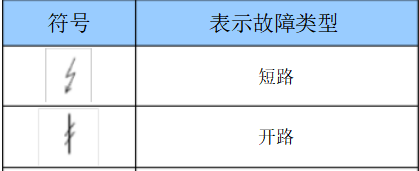 ③操作过程要求按照操作规程、安全文明生产进行。（3）模块三：应用电子电路调试维修——电力电子电路调试维修（交直流传动系统调速局部电路安装与调试）根据竞赛组委会提供的电子控制原理图，参赛的选手在竞赛平台上完成下列工作任务：①根据原理图完成线路安装；②根据原理图进行线路功能测试；③操作过程要求按照操作规程、安全文明生产进行。2.实操竞赛时间：模块一 90分钟，模块二 30分钟，模块三 60分钟3.考试方式采用现场实际操作方式。4.赛场提供的设备模块一采用亚龙YL-214-Ⅱ型PLC技术综合实训柜，模块二采用天煌教仪KHWS普通机床故障检修实训考核装置装置，模块三采用单孔电子板安装电子线路并进行调试。 。模块三竞赛现场每个工位提供示波器（UTD2102CEL）一台，信号发生器（SDG1025）一台，直流电源一台（MPS-3003l-3）。5.选手自带操作工具比赛使用工具选手自备（清单见附表） 。四、实操评判参照《电工国家职业技能标准》三级( 高级) 的相关标准、规范要求进行评判，全面评价参赛选手的职业能力，本着“科学严谨、公正公平、标准规范”的原则制定评判标准。实际操作项目的权重注：职业素养部分不具体配分，但在工作过程中违反有关规定从参赛选手总得分中扣除2-10 分，严重违规者直接终止比赛。五、赛场条件及相关要求1.赛场提供工位、比赛工作台，附件清单中的物品由各参赛选手自备。2.选手必须听从工作人员和裁判员的指挥，按抽签号找到相对应的工位。3.每场比赛开赛前裁判员将宣布与比赛相关的注意事项，选手站在各自考位前，检查其仪容仪表。宣布完毕后比赛开始。4、比赛开始无关人员必须退场。5、特别要求：遵守属地防控新冠病毒的规定要求，进考场前出示健康码、行程码，戴好口罩、测量体温正常方可进入。若选手不配合竞赛现场疫情防控相关规定的，一律取消参赛资格。六、申诉和仲裁1.参赛选手对出现的不符合大赛技术文件规定的情况和违规行为等，可提出申诉。2.参赛选手申诉须在赛后 1小时以内，以书面形式向竞赛组委会提出，由竞赛组委会裁决，逾期不再受理。本技术文件由竞赛组委会负责解释。附件：选手自带工具清单一级指标比例二级指标比例自动控制电路装调维修40%系统设计、规划20%自动控制电路装调维修40%控制器控制程序规划、编程与调试20%继电控制电路装调维修30%要求故障点范围能够确定到单一器件上，或者是具有直接物理或电气相连的器件之间30%应用电子电路调试维修和交直流传动系统装调维修30%电路安装并通车成功15%应用电子电路调试维修和交直流传动系统装调维修30%专业技术规范符合要求15%职业素养在竞赛过程中考查职业技能操作规范职业素养在竞赛过程中考查着装、安全、职业素养序号名称数量备注1万用表1型号自定2剥线钳1剥线线径0.3-2.03尖嘴钳1型号自定4断线钳1型号自定5水口钳1型号自定6压线钳1E1008针式端子压线用7试电笔1耐压值不低于1500V8“一”子电工改锥2二号、三号9“十”子电工改锥2二号、三号10电子焊台1型号自定11镊子1型号自定12安全保护用品1鞋、衣、防护镜等13文具1含钢笔、铅笔、橡皮、三角板、线号笔